St. John Evangelical Lutheran Church		                Sunday, March 24, 2024229 South Broad Street					     	Jersey Shore, PA 17740   	 			  	    Palm Sunday	      570-398-1676		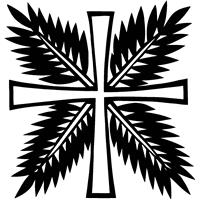 Children’s Church will meet upstairs in the youth Sunday School room at end of the hallway at 9:30 a.m.  Please take your child there before worship begins.  Introduction to the dayThis week, the center of the church’s year, is one of striking contrasts: Jesus rides into Jerusalem surrounded by shouts of glory, only to be left alone to die on the cross, abandoned by even his closest friends. Mark’s gospel presents Jesus in his complete human vulnerability: agitated, grieved, scared, forsaken. Though we lament Christ’s suffering and all human suffering, we also expect God’s salvation: in the wine and bread, Jesus promises that his death will mark a new covenant with all people. We enter this holy week thirsty for the completion of God’s astonishing work.SHARING OUR JOYS AND CONCERNS	The assembly standsGatheringThe Holy Spirit calls us together as the people of God.P: Blessed is the one who comes in the name of the Lord.C: Hosanna in the highest.PROFESSIONAL GOSPEL: P:  The holy gospel according to St MarkC:  Glory to you, O Lord.	Processional Gospel: Mark 11:1-11Jesus enters Jerusalem1When they were approaching Jerusalem, at Bethphage and Bethany, near the Mount of Olives, [Jesus] sent two of his disciples 2and said to them, “Go into the village ahead of you, and immediately as you enter it, you will find tied there a colt that has never been ridden; untie it and bring it. 3If anyone says to you, ‘Why are you doing this?’ just say this, ‘The Lord needs it and will send it back here immediately.’ ” 4They went away and found a colt tied near a door, outside in the street. As they were untying it, 5some of the bystanders said to them, “What are you doing, untying the colt?” 6They told them what Jesus had said; and they allowed them to take it. 7Then they brought the colt to Jesus and threw their cloaks on it; and he sat on it. 8Many people spread their cloaks on the road, and others spread leafy branches that they had cut in the fields. 9Then those who went ahead and those who followed were shouting,
 “Hosanna!
  Blessed is the one who comes in the name of the Lord!
  10Blessed is the coming kingdom of our ancestor David!
 Hosanna in the highest heaven!”
 11Then he entered Jerusalem and went into the temple; and when he had looked around at everything, as it was already late, he went out to Bethany with the twelve.P:  The gospel of the Lord.C:  Praise to you, O Christ.BLESSING OF PALMSP: The Lord be with youC:  And also with you.P: Let us prayWe praise you, O God, for redeeming the world through our Savior Jesus Christ. Today he entered the holy city in triumph and was proclaimed messiah and king by those who spread garments and branches along his way. Bless these branches and those who carry them. Grant us grace to follow our Lord in the way of the cross, so that, joined to his death and resurrection, we enter into life with you; through the same Jesus Christ, who lives and reigns with you and the Holy Spirit, one God, now and forever. C: Amen. P:  Let us go forth in peace, in the name of Christ. Amen. Procession All Glory, Laud, and Honor   344  verses 1,3, and 5	The Palms O’er all the way green palms and blossoms gayAre strewn this day in festal preparation,Where Jesus comes, to wipe our tears away;E’en now the throng to welcome Him prepare.RefrainJoin now and sing, His name divine.Let every voice resound with joyous acclamationHosanna! Praised be the Lord,Bless Him who cometh to bring us salvation.His word goes forth, and people by its mightOnce more their freedom gains for degradation;Humanity doth give to each his rightWhile those in darkness find restored the light.  REFRAINSing and rejoice, O blest Jerusalem,Of all thy songs sing the emancipation;Through boundless love, the Christ of BethlehemBrings forth the hope to thee forevermore.  REFRAIN.Confession and ForgivenessBlessed be the holy Trinity, ☩ one God,who writes the law on our hearts,who draws all people together through Jesus.Amen.Held in God’s mercy, let us confess our sinin the presence of God and of one another.Silence is kept for reflection.Holy God,we confess that we are caught in snares of sinand cannot break free.We hoard resources while our neighborsare hungry and cold.We speak in ways that silence others.We are silent when we should speak up.We keep score in our hearts.We let hurts grow into hatred.For all these things and for sins only you know,forgive us, Lord.     Amen.Here is a flood of grace:Out of love for the whole world,God draws near to us,breaks every snare of sin,washes away our wrongs,and restores the promise of life through ☩ Jesus Christ.   Amen.Greeting P: The grace of our Lord Jesus Christ, the love of God,and the communion of the Holy Spirit be with you all.C: And also, with you.Kyrie  p. 138 (front of hymnal)Prayer of the Day Everlasting God, in your endless love for the human race you sent our Lord Jesus Christ to take on our nature and to suffer death on the cross. In your mercy enable us to share in his obedience to your will and in the glorious victory of his resurrection, who lives and reigns with you and the Holy Spirit, one God, now and forever.   Amen.		The assembly is seated.WordGod speaks to us in scripture reading, preaching, and song.	L: A reading from IsaiahFirst Reading:     Isaiah 50:4-9aThe image of the servant of God is one of the notable motifs in the book of Isaiah. Today’s reading describes the mission of the servant, whom early Christians associated with Jesus. Like Jesus, the servant does not strike back at his detractors but trusts in God’s steadfast love. 4The Lord God has given me
  the tongue of a teacher,
 that I may know how to sustain
  the weary with a word.
 Morning by morning he wakens—
  wakens my ear
  to listen as those who are taught.
 5The Lord God has opened my ear,
  and I was not rebellious,
  I did not turn backward.
 6I gave my back to those who struck me,
  and my cheeks to those who pulled out the beard;
 I did not hide my face
  from insult and spitting.

 7The Lord God helps me;
  therefore I have not been disgraced;
 therefore I have set my face like flint,
  and I know that I shall not be put to shame;
  8he who vindicates me is near.
 Who will contend with me?
  Let us stand up together.
 Who are my adversaries?
  Let them confront me.
 9aIt is the Lord God who helps me;
  who will declare me guilty?	L: The word of the Lord.  	C: Thanks be to God.Let us read responsively by verse the Psalm.Psalm:  Psalm 31:9-16 9Have mercy on me, O Lord, for I am in trouble;
  my eye is consumed with sorrow, and also my throat and my belly.
 10For my life is wasted with grief, and my years with sighing;
  my strength fails me because of affliction, and my bones are consumed.
 11I am the scorn of all my enemies, a disgrace to my neighbors, a dismay to my acquaintances;
  when they see me in the street they avoid me.
 12Like the dead I am forgotten, out of mind;
  I am as useless as a broken pot. 
 13For I have heard the whispering of the crowd; fear is all around;
  they put their heads together against me; they plot to take my life.
 14But as for me, I have trusted in you, O Lord.
  I have said, “You are my God.
 15My times are in your hand;
  rescue me from the hand of my enemies, and from those who persecute me.
 16Let your face shine upon your servant;
  save me in your steadfast love.” L:  A reading from HebrewsSecond Reading: Philippians 2:5-11Christ did not act to attain status and glory but was obedient to God even to the point of death. Following Christ’s example, we do not seek personal status or glory but care for others as God cared for us in Christ’s death.5Let the same mind be in you that was in Christ Jesus,
 6who, though he was in the form of God,
  did not regard equality with God
  as something to be exploited,
 7but emptied himself,
  taking the form of a slave,
  being born in human likeness.
 And being found in human form,
  8he humbled himself
  and became obedient to the point of death—
  even death on a cross.

 9Therefore God also highly exalted him
  and gave him the name
  that is above every name,
 10so that at the name of Jesus
  every knee should bend,
  in heaven and on earth and under the earth,
 11and every tongue should confess
  that Jesus Christ is Lord,
  to the glory of God the Father.L: The word of the Lord.     C: Thanks be to God.Gospel Acclamation p.142	Return to the Lord, your God, for he is gracious and merciful,	Slow to anger, and abounding in steadfast love, and abounding instead fast love.P: The holy gospel according to St. MarkC: Glory to you, O Lord.The Passion of our Lord Jesus according to the Gospel of St. Mark.   		ReadersJesus -- Darlene Bilby		Peter -- Nathan Klugh		Judas --High Priest -- Carl Schaefer	Servant Girl--Shelby Rice	Pilate-- Deb HeydrichBystander -- Cozette Stoltzfus	Centurion -- Karen AuckerP: The gospel of the Lord.C: Praise to you, O Christ.	The assembly is seated.Sermon 	The assembly stands.Hymn of the Day:  Jesus Keep Me Near the Cross  335THE NICENE CREED  p. 104 in the front of the hymnalPrayers of IntercessionA:  Trusting in God’s promise to reconcile all things, let us pray for the church, the well-being of creation, and a world in need.A brief silence.Blessed One, today the church sings glad hosannas as we enter Holy Week. Prepare us to bear witness to Christ’s suffering and death endured for our sake. Gather your people around the cross and comfort us with resurrection hope. Hear us, O God.C:  Your mercy is great.A:  Renew your good creation and protect the balance of life on earth. Encourage the work of foresters, scientists, arborists, gardeners, and river keepers. We pray for the health of pollinating insects, songbirds, and native plants. Hear us, O God.C:  Your mercy is great.A:  Establish peace and justice among the nations (regions in conflict may be named). Hold to account any with authority to judge others. Grant that courts, legislatures, and local governments will serve with integrity and compassion. Hear us, O God.C:  Your mercy is great.A:  Bring hope to any who feel forsaken or forgotten. Make a way for refugees and asylum seekers. Reunite families enduring separation. We pray for any who are incarcerated, institutionalized, or in foster care, that they may know your love. Hear us, O God.C:  Your mercy is great.A:  Give energy and joy to our pastor/s, deacons, worship leaders, and musicians. Bless baptismal candidates, their sponsors, confirmands, and teachers (individuals preparing for baptism and confirmation may be named). Watch over those who travel. Hear us, O God.C:  Your mercy is great.A: Creating God, you made the heavens, the earth, the seas, and all that fills your glorious creation. Send your spirit upon all those who are thinking of attending Camp Mount Luther this summer. Invite them out into your beautiful wilderness that they may come to know the wideness of your love.  Hear us, O God,C:  Your mercy is great.	Here other intercessions may be offered.A:  Blessed One, our times are in your hand. Sustain us in discipleship throughout our lives and receive us into everlasting life. C:  Your mercy is great.P:  Accompany us on our journey, God of grace, and receive the prayers of our hearts, through Jesus Christ, our Savior.  Amen.	The assembly is seated.  CHOIR ANTHEM   Hosanna We SingA TIME OF SILENT MEDITATION	The assembly stands.Offering PrayerJesus, you are the bread of lifeand the host of this meal.Bless these gifts that we have gatheredthat all people may know your goodness.Feed us not only with this holy foodbut with hunger for justice and peace.We pray this in your name.   Amen.gREAT THANKSGIVING  p.144   (in the beginning of the hymnal)	Dialogue 	Preface by the Pastor	Holy Holy Holy  p. 144Thanksgiving at the TableWords of InstitutionTHE LORD’S PRAYER P 145 (in the beginning of the hymnal)Invitation to Communion P: Bread for the journey.A feast for hungry hearts. Come!Communion	When giving the bread and cup, the communion ministers sayThe body of Christ, given for you.The blood of Christ, shed for you.	and each person may respond    Amen.Communion Song   Lamb of God p. 146Song after Communion  	Jesus, Remember Me Jesus, remember me when you come into your kingdom.
Jesus, remember me when you come into your kingdom.		The assembly stands.Prayer after CommunionA: Generous God,at this table we have tasted your immeasurable grace.As grains of wheat are gathered into one bread,now make us one loaf to feed the world;in the name of Jesus, the Bread of life.   Amen.SendingGod blesses us and sends us in mission to the world.Blessing Beloved, we are God’s own people,holy, washed, renewed.God bless you and keep you,shower you with mercy,fill you with courage,and ☩ give you peace.  Amen.Sending Song:  Were You There  353DismissalP:  Go in peace. Share your bread.C:  Thanks be to God.AnnouncementsWe welcome our visitors and ask that you sign a Visitor Attendance and Holy Communion Card that is located in the pew rack. We ask that cards be returned via the offering plate during the receiving of the offering. We practice “open Communion” here at St. John meaning that all who believe in the “real presence” of Christ are welcomed to receive the Sacrament of Holy Communion. We offer two choices for Holy Communion, wine or grape juice. Those worshipers desiring grape juice are asked at the communion rail to place their right hand over their heart after receiving “The Body of Christ.”Remember in prayer: Rowan Aldridge, Jim Allen, Connie Barker, Danny Bennett, Maisy Boyles, Agnes Cryder, Don Delaney, Helen Delaney, Mary Ellen Doughtery, Joanne Fisher, Dawn Fryer, Margaret Gohl, Dawn Hauser, Dean Hoffman, Myrtle Long, Mick Miller, Penny Parks-Dean, Cora Pelletier, Ben Saar, Pam Shuler, and all of our shut-ins.We also remember in prayer Family Promise; Presiding Bishop Elizabeth Eaton and Rev. Michael Burk Presiding Bishop Pro Temp --ELCA; Bishop Craig A. Miller - USS; for our Companion Synods in Liberia and Ansbach-Wurzburg, Germany, and for peace in Ukraine and Israel.We pray for the safety of our military troops around the world including Mark Baier, Isaac Boring, Jade Cordrey, Ben Cramer, Trevor and Nehemiah Eberhart, Patrick Hamlin, Paul Laidacker, Steven Moore, Maddison Myers, Tyler O’Neal, Adam Shaffer, Jeremy and Haley Naugle Sorrell, Rich Speicher, Aaron Stabley, Paul St. James, Kevin Titus, and Jenna White. We also lift up in prayer their families who strive to keep a normalcy in the family and continue on often with added stress.Special thanks to next weeks’ helpers: Lector –Deb Heydrich; Assisting Ministers --Joyce Braucht and Carl Schaefer; Head Usher –Jim Ely; Teller–Mike Aldridge; Bulletin Sponsor--Kathy Ulmer-Horne; Children's Church--Holly Dittmar.Next week’s helpers: Lector –Pam Wehler; Assisting Ministers--Karen Aucker and Cozette Stoltzfus; Head Usher –Jim Ely; Teller–Mike Aldridge; Bulletin Sponsor--; Flowers-- Barb HoffmanThis week's flowers are to the glory of God and in memory of my husband by Joyce Hudson.The Sanctuary Candle in March is in honor of Pastor and Karen Aucker by Bill and Cindy Ferguson.Women of the Church will meet Sunday, April 7, 2024 after worship.Anyone interested in joining a texting prayer chain please text Christine Barner at 570-360-0178.  This texting chain will send out the prayers that are received for the calling prayer chain.  This chain is a one-way chain, please do not "reply" when you receive a message. The Lutheran Church Women’s Prayer Chain is a vital ministry of St. John Lutheran.  Anyone in need of prayers is asked to contact any of the following persons Gloria Ely – 570-873-3597       Joyce Braucht - 570-398-2852.  Donations of Easter Candy is needed for the Easter Egg hunt on Saturday, March 30 at 11 a.m.  Please bring the candy to the office by March 24.The Christian Education committee will meet immediately following the service in the adult Sunday School room. 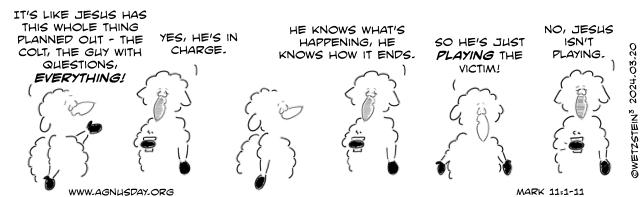 	Calendar Sunday, March 24, 2024     Palm Sunday  	8:30 a.m. Adult Sunday School	9:30 a.m. Worship Service 	10:30 a.m.  Christian Ed Committee	1:00 p.m. Nippenose Worship Monday, March 25, 2024	10:00 a.m.  Bible StudyWednesday, March 27, 2024   	6:30 p.m. Choir RehearsalThursday, March 28, 2024	7:00 p.m. Maudy Thursday ServiceFriday, March 29, 2024  7:00 p.m. Good Friday Service at St. JamesSaturday, March 30, 2024 Easter Egg Hunt, 11:00Sunday, March 31, 2024 Resurrection of Our Lord	6:00 a.m. Sunrise Service with Fairplay Brass	7:30 a.m.  Breakfast	9:30 a.m. Worship Service